Recommandations UIT-R de la série V______________Commissions d'études des radiocommunications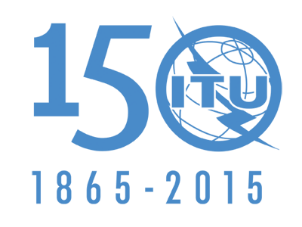 UNION INTERNATIONALE DES TÉLÉCOMMUNICATIONSDocument CCV/1002-F26 août 2015Comité de coordination pour le VocabulaireComité de coordination pour le VocabulaireLISTE DES RECOMMANDATIONSLISTE DES RECOMMANDATIONSRec. UIT-RTitre de la RecommandationSuite donnée par l'AR-12ObservationsV.430-4Emploi du système international d'unités (SI)NOCV.431-8Nomenclature des bandes de fréquences et de longueurs d'onde employées en télécommunicationNOCV.573-6Vocabulaire des radiocommunicationsNOCV.574-5Emploi du décibel et du néper dans les télécommunicationsNOCV.665-3Unité d'intensité du traficNOCNOC = 
MaintenuMOD = 
Révisé SUP =
SuppriméADD =
Nouveau texteUNA = 
En cours d'approbation